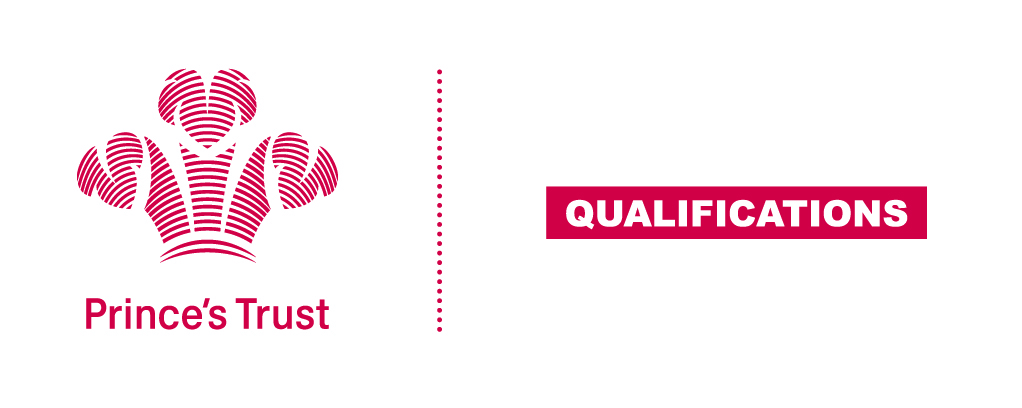 Tracking sheet – Presentation Skills					The aim of this unit is to support the learner to develop their understanding of the benefits and different purposes presentations have, as well as develop the skills needed to give a presentation. The unit requires the learner to prepare, deliver and review their own presentation.Entry 3Learner name						Centre nameTo do this you mustPage numberAssessment dateUnderstand purpose of presentationsUnderstand purpose of presentationsUnderstand purpose of presentations Give an example of when a presentation might be used Identify the features of a good presentationBe able to prepare for a presentationBe able to prepare for a presentationBe able to prepare for a presentation2.1 Select a topic to present to an audience  2.2 List points to be made in the presentationBe able to deliver a presentation Be able to deliver a presentation Be able to deliver a presentation 3.1 Give a presentationBe able to review own presentation skillsBe able to review own presentation skillsBe able to review own presentation skills4.1 Identify what went well4.2 Identify what you would change next timeAssessor feedbackAssessor feedbackAssessor feedbackDeclaration I confirm that the details above are correct, that the evidence submitted is the learner’s own work and that the learner meets all the requirements for the unit:Declaration I confirm that the details above are correct, that the evidence submitted is the learner’s own work and that the learner meets all the requirements for the unit:Declaration I confirm that the details above are correct, that the evidence submitted is the learner’s own work and that the learner meets all the requirements for the unit:Learner Name                                                    Assessor Name                     Learner Signature                                              Assessor SignatureDate                                                                    Date                                             Learner Name                                                    Assessor Name                     Learner Signature                                              Assessor SignatureDate                                                                    Date                                             Learner Name                                                    Assessor Name                     Learner Signature                                              Assessor SignatureDate                                                                    Date                                             